Docente:  BLANCA DOLLY BERRIO HENAODocente:  BLANCA DOLLY BERRIO HENAOÁrea / Asignatura:  ARTES(NEE)Grado:  9Periodo: 2Fecha: 30-julio-2018Nombre Estudiante:Nombre Estudiante:Criterios de desempeño a desarrollar-Utiliza algunos elementos de composición artística en sus propias representaciones.-Realiza diferentes composiciones empleando la línea y conceptos grueso, delgado, oscuro y claro-Utiliza los colores primarios y secundarios en la imagen dada-Elabora composiciones empleando la técnica del collageCriterios de EvaluaciónPresentación del taller:  30%Sustentación escrita u oral:  70%Actividades a realizarRealizar ampliación de una de las siguientes obras: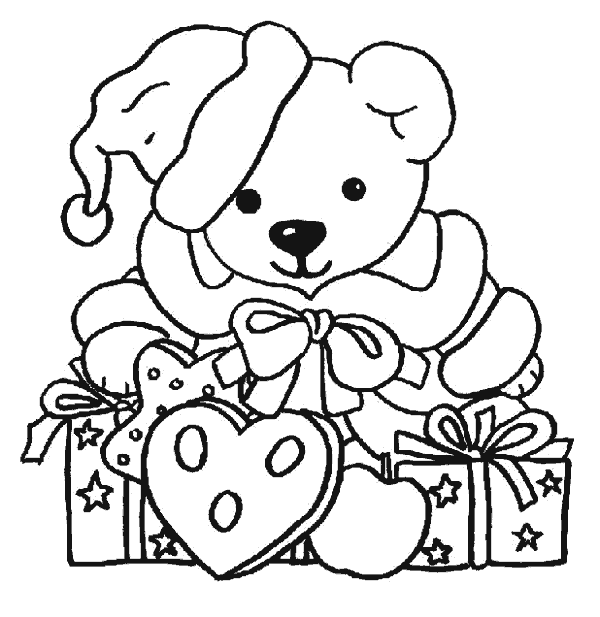 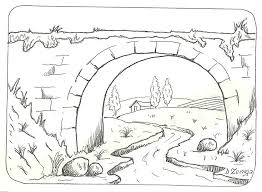 Consultar biografía y corriente artística del pintor PABLO PICASO Elaborar una figura geométrica a partir de líneas rectas, puedes realizar una de los siguientes ejemplos o realizar otra. ( en un 1/8 de cartulina blanca, lapicero negro o micropuntas)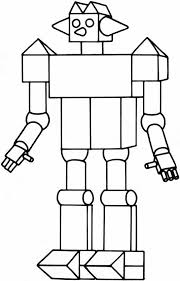 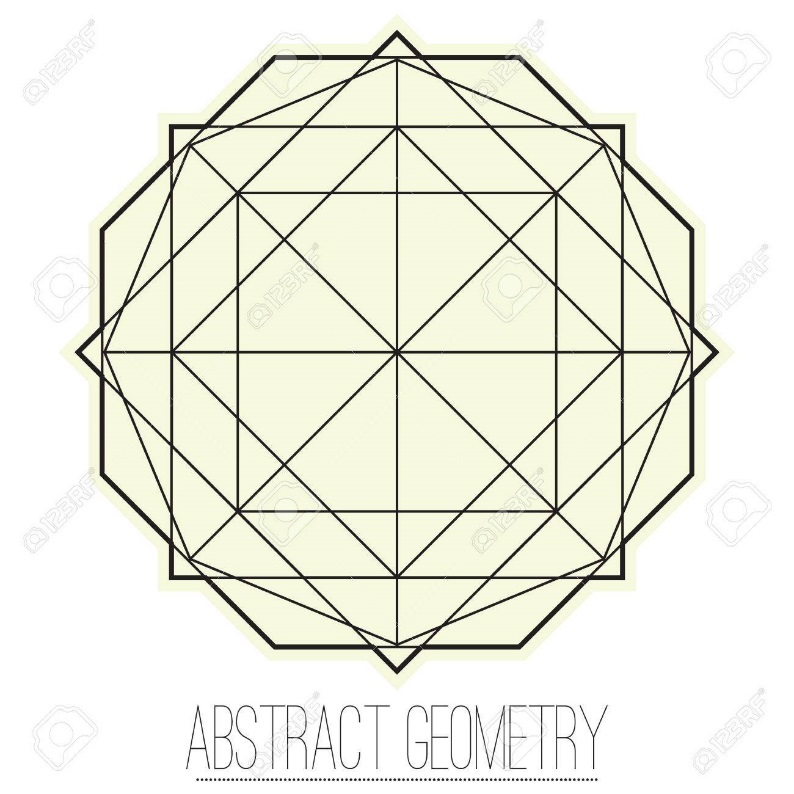 